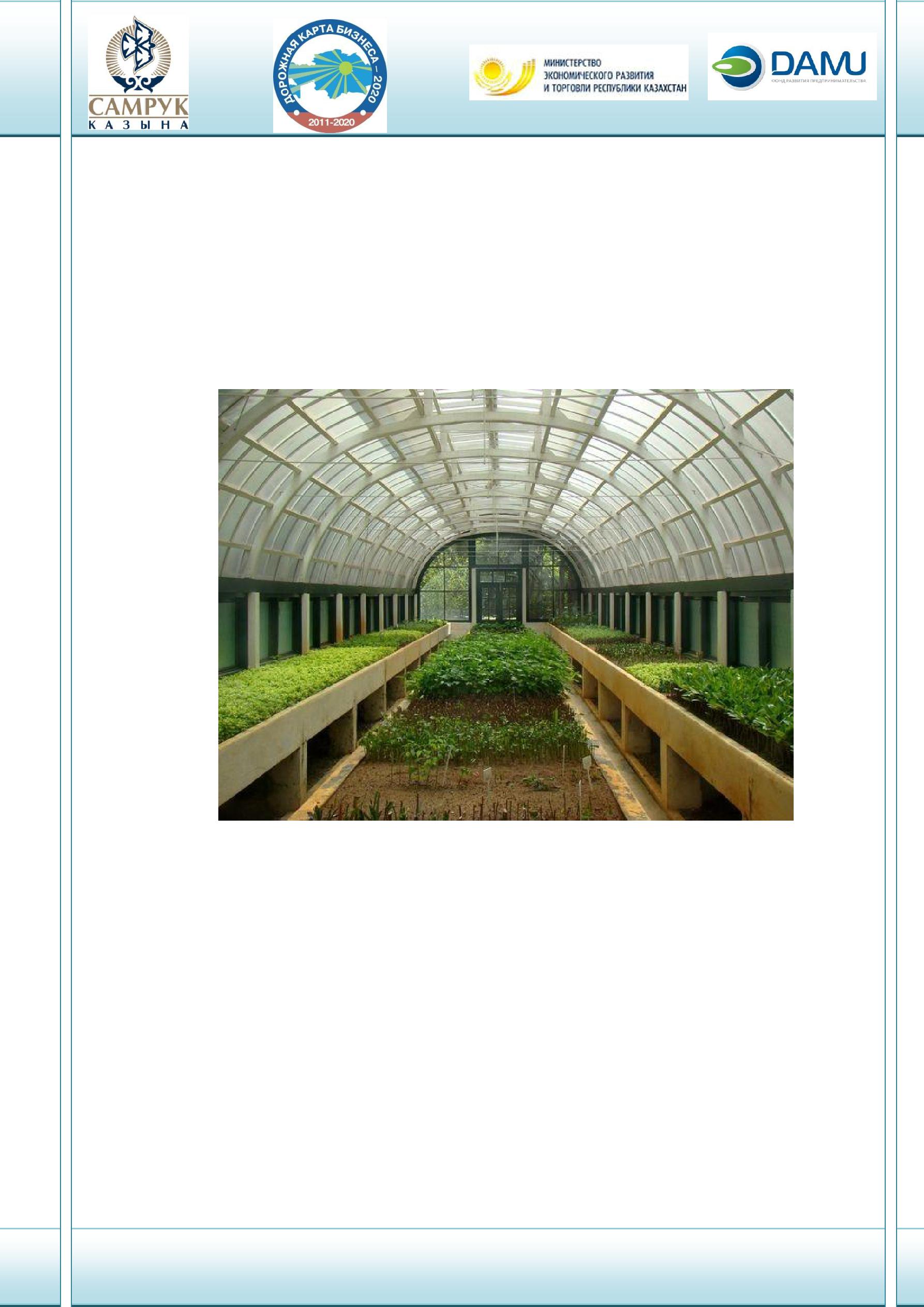 Бизнес-планТеплица по выращиванию овощей (помидоры, огурцы)2011 годТеплица по выращиванию овощей (помидоры, огурцы)2Список таблицТаблица 1 - Планируемая программа производства  по годам	10Таблица 2 - Планируемая программа продаж по годам	10Таблица 3 - Розничные цены на помидоры и огурцы по г. Астане по состоянию на 1ноября 2011 г., тенге/кг	13Таблица 4 - Прогноз обеспечения потребностей внутреннего рынка (в %)	17Таблица 5 - Прогнозы объемов производства на 2012 – 2014 гг.	17Таблица 6 - Перечень необходимого оборудования для теплицы	21Таблица 7 - Календарный план реализации проекта	23Таблица 8 - Инвестиционные затраты в 2012 г	23Таблица 9 - Переменные расходы в месяц, без НДС	24Таблица 10 - Общие и административные расходы предприятия в месяц	25Таблица 11 - Расчет расходов на оплату труда, тыс. тг.	25Таблица 12 - Инвестиции проекта	26Таблица 13 - Программа финансирования на 2012-2013 гг.	26Таблица 14 - Условия кредитования	26Таблица 15 - Выплаты по кредиту, тыс. тг.	26Таблица 16 - Показатели рентабельности	27Таблица 17 - Коэффициенты балансового отчета	27Таблица 18 - Финансовые показатели проекта	28Таблица 19 - Анализ безубыточности проекта, тыс.тг.	28Таблица 20 - Величина налоговых поступлений за период прогнозирования (7 лет)	28Таблица 21 - График реализации природоохранных мероприятий в рамках проекта	30Теплица по выращиванию овощей (помидоры, огурцы)3Список рисунковРисунок 1 - Схема коммерческой деятельности предприятия	8Рисунок 2 - Посевная площадь в РК в 2010 г, %	11Рисунок 3 - Валовой сбор овощей по областям РК, тыс. тонн	11Рисунок	4	-	Объем	поставок	помидоров	(Узбекистан,	Китай)	на	оптовый	рынок«Шарын» г. Астана в ноябре 2011 г., тонн и динамика цен, тг/кг	12Рисунок 5 - Объем поставок огурцов на оптовый рынок «Шарын» г. Астана в ноябре2011 г., тонн и динамика цен, тг/кг	12Рисунок 6 - Места приобретения тепличной продукции населением г. Астана, в %	14Рисунок 7 - Предпочтения потребителей г. Астана тепличной продукции, в %	15Рисунок 8 - Схема системы открывания форточек «пушпульная»	20Рисунок 9 - Схема системы горизонтального зашторивания теплицы	21Рисунок 10 - Организационная структура	22Теплица по выращиванию овощей (помидоры, огурцы)4РезюмеКонцепция проекта предусматривает создание теплицы по выращиванию овощей (помидоры, огурцы) в г.Астана.Целями деятельности предприятия будут:Получение высококачественной, экспортоориентированной, конкурентоспособной продукции для реализации на внутреннем и внешнем рынках;Бесперебойное обеспечение основными видами с/х продукции населения г. Астана;Извлечение прибыли от результатов производства и реализации сельскохозяйственной продукции;Организация и предоставление новых рабочих на производствах предприятия для сельских жителей, решение их социальных вопросов.Общие инвестиционные затраты по проекту включают в себя:Финансирование проекта планируется осуществить как за счет собственных средств инициатора проекта, так и за счет заемного капитала.Приняты следующие условия кредитования:Показатели эффективности деятельности предприятия на 7 год проектаЧистый дисконтированный доход инвестированного капитала за 7 лет при ставке дисконтирования 13% составил 127 989 тыс. тг.Теплица по выращиванию овощей (помидоры, огурцы)5экономической точки зрения проект будет способствовать: - Увеличению товарооборота в регионе; - Развитию складских комплексов для хранения овощей;- В перспективе вытеснению импорта на данном сегменте рынка;- Созданию здоровой конкурентной среды среди оптовых и розничных реализаторововощей на столичном рынке (в период непогоды - недоступностью товара для ввоза);Созданию новых рабочих мест (31);Созданию налогооблагаемой базы.Теплица по выращиванию овощей (помидоры, огурцы)6ВведениеПо данным Ассоциации теплиц Казахстана, сегодня в стране насчитывается лишь 56 гектаров закрытого грунта, причем в эти объемы входят как промышленные тепличные комплексы, так и мини-теплицы. Для сравнения, площадь тепличных хозяйств в Польше составляет более 6 000 га, в Голландии – 10 000, в Турции – 41 000, а в Китае – порядка 1,5 млн. га.Организация тепличного хозяйства и выращивание различных видов сельскохозяйственных культур является довольно выгодным бизнесом да, к тому же, полезным для всех сторон.Потребность в свежих и качественных продуктах испытывают и торговые сети, и заведения общественного питания. Постоянно функционирующее тепличное хозяйство позволит получать немалый доход круглый год. Прибыльность высокая, окупаемость быстрая, рентабельность хорошая, и это еще не все преимущества, которые дает тепличное хозяйство.основном, тепличный бизнес в данное время затевают в южных районах нашей страны. Дело в том, что игроки рынка считают, что выгоднее перевозить выращенный товар с юга на север, чем терпеть убытки от расходов на газ и электроэнергию в северных районах.Однако при длительной транспортировке товар имеет свойство портиться, поэтому возникает дополнительные расходы, которые увеличивают себестоимость продукции. В связи с этим был проведен анализ эффективности организации тепличного комплекса в непосредственной близи от г. Астаны, объем потребления овощей в котором неуклонно растет по мере роста численности населения.Теплица по выращиванию овощей (помидоры, огурцы)7Концепция проектаКонцепция проекта предусматривает создание теплицы по выращиванию овощей (помидоры, огурцы) в г.Астана.Целями деятельности предприятия будут:Получение высококачественной, конкурентоспособной продукции для реализации на внутреннем рынке;Бесперебойное обеспечение основными видами с/х продукции населения г. Астана;Извлечение прибыли от результатов производства и реализации сельскохозяйственной продукции;Организация и предоставление новых рабочих на производствах предприятия для сельских жителей, решение их социальных вопросов.План достижения цели:Сооружение тепличного комплекса с инженерным и технологическим оборудованием «под ключ»;Приобретение, завозка основных и вспомогательных материалов для производства (оборотные средства на семена, удобрения и пр.);Дислокация, набор и обучение персонала;Начало  производства и выпуск продукции тепличного комплекса.рамках настоящего проекта компания планирует осуществлять коммерческую деятельность по следующей схеме:Рисунок 1 - Схема коммерческой деятельности предприятия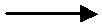 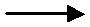 При выборе данного вида продукции компания руководствовалась следующими выгодными условиями для населения г.Астаны:производство импортозамещаемой продукции (тепличный комплекс будет находитьсячерте г. Астаны);обеспечение экологически чистыми продуктами круглый год;относительно низкие цены на продукцию.Теплица по выращиванию овощей (помидоры, огурцы)8Описание продукта (услуги)Перечень видов продукции:Томаты (помидоры);Огурцы.Характеристика томата: Томат (помидор) - это в основном однолетнее растение со стеблями.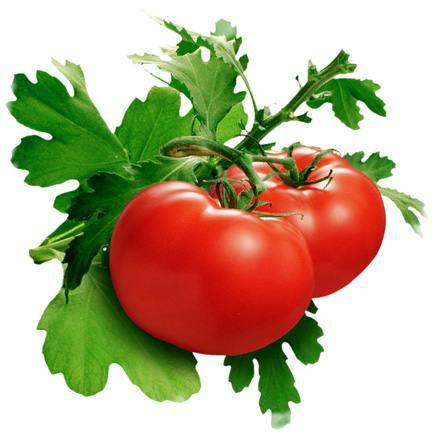 плодах помидора содержится,%: сухих веществ - 4,5-8,1, растворимых сахаров - 50, органических кислот - 3,5-8,5, целлюлозы - 0,87-1,7, пектиновых веществ - 0,13-0,23.100 г плодов имеется, мг: натрия - 4, калия - 268, кальция - 11, магния - 12, железа - 0,6, меди - 0,097, фосфора - 27, серы - 14, хлора - 40, марганца - 0,189.Витаминов, мг/1 кг: В,- 0,3-1,6; В2 - 0,5-6,0; РР - 4,3-5, С– 200-450, каротин и другие.Плоды томата использует для приготовления томат-пасты, томата-пюре, томатного сока, овощных салатов, консервирования, засола. В большом количестве их потребляютсвежем виде. Особая ценность томата заключается в том, что в открытом и защищенном грунте его свежую продукцию можно получать в течение всего года.Огурец — однолетнее травянистое растение, относящееся к семейству тыквенных.Огуречные растения любят тепло, свет, влагу. Для их нормального развития нужна температура не ниже +15°С, особенно в первые дни роста, в фазах цветения и формирования плодов.Химический состав огурцов характеризуется следующими показателями, %: воды 94,3-98,2, сухих веществ 1,8-5,7, в том числе сахаров 1,07-2,54, белковых веществ 0,56-1,1, клетчатки 0,33-0,78, жиров 0,08-0,27, золы 0,25-0,58. Маловато в огурцах и витаминов. Так, например, они содержат, мг: витамина С -10-20, витамина В - 0,04-0,1, витамина В2 - 0,04, провитамина А (каротина) - 0,02-0,06. Огурцы используются в пище в виде недозрелого плода – зеленца. В свежем виде,для приготовления салатов, а также солят и консервируют. По питательности огурец занимает одно из последних мест среди овощей. В то же время плоды его являются одним из наиболее популярных овощных продуктов, так как они отличаются высокими вкусовыми качествами, содержат большое количество щелочных солей и микроэлементы, которые способствуют снижению различных вредных соединений в организме.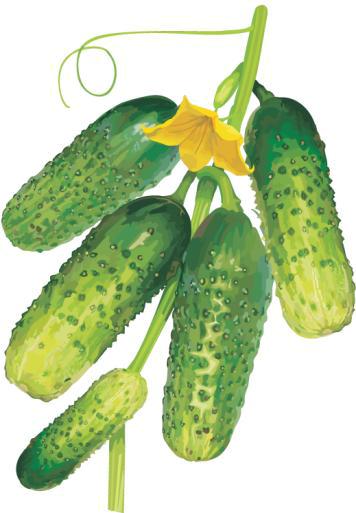 Теплица по выращиванию овощей (помидоры, огурцы)9Программа производствВ таблице 1 представлена планируемая программа производства по годамТаблица 1 - Планируемая программа производства по годамПрограмма продаж будет осуществляться путем заключения контрактов на прямую поставку продукции оптовым продавцам, а также посредством рекламных акций.Основным рынком сбыта овощной продукции является регион Северного Казахстана (город Астана и Акмолинская область). Ежедневная потребность столицы Казахстана в основных видах плодоовощной продукции составляет более 320 тонн. При этом в город ежедневно поступает недостаточное количество плодоовощной продукции, что способствует росту цен на данный товар. В условиях постоянного дефицита сбыт качественной продукции не представляется затруднительным.Таблица 2 - Планируемая программа продаж по годамПри расчете программы продаж инфляция во внимание не принималась, поскольку связанное с инфляцией повышение цен пропорционально отразится на увеличении цен на продукцию предприятия.Теплица по выращиванию овощей (помидоры, огурцы)10Маркетинговый план4.1 Описание рынка продукции (услуг)Казахстан является одним из ведущих регионов в области сельского хозяйства, обладающим огромным аграрным потенциалом. В 2010 г. на долю зерновых культур приходилось 77,6% всех посевов сельхозкультур, технических – 9,8%, в т. ч. подсолнечника – 1,8%, картофеля – 0,84%, овощных и бахчевых культур – 0,86, и кормовых 11,7%.Рисунок 2 - Посевная площадь в РК в 2010 г, %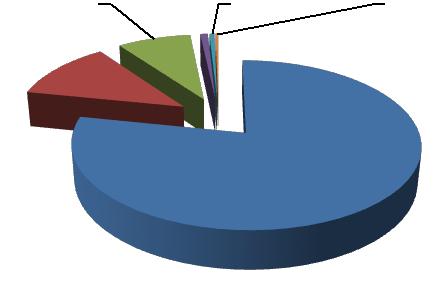 Алматинской области (656,7 тыс. тонн).Рисунок 3 - Валовой сбор овощей по областям РК, тыс. тонн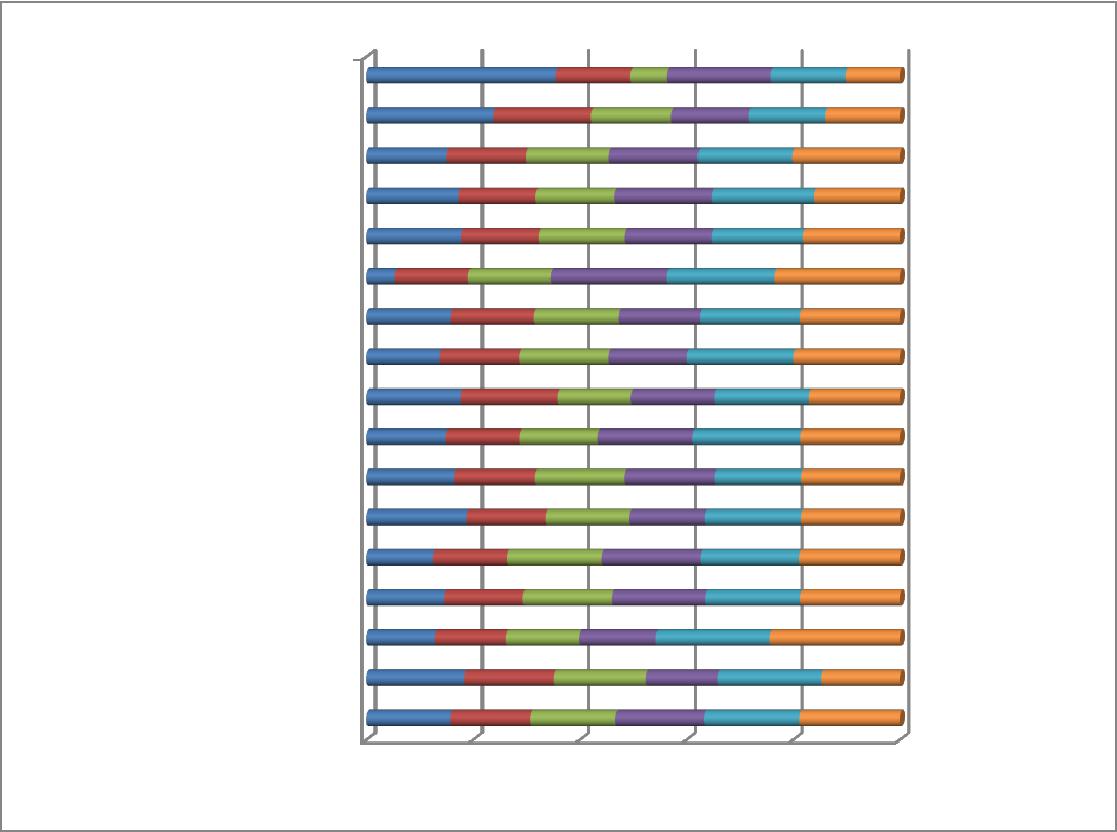 Источник: Агентство по статистике РКТеплица по выращиванию овощей (помидоры, огурцы)11январе - марте 2011 года экспорт овощей из Синьцзян-Уйгурского автономного района (Северо-Западный Китай) достиг 6 тыс. 655 тонн стоимостью $11,9 млн. Обе цифры оказались на 48,7% и в 2,8 раза больше по сравнению с прошлогодним уровнем (газета "Жэньминь жибао").По сообщению Урумчийской таможни, Казахстан - крупнейший импортер овощей синьцзянского производства. В первом квартале через КПП "Хоргос" на китайско-казахстанской границе были экспортированы в Казахстан приблизительно 5 тыс. тонн овощей, среди которых огурцы, перец и чеснок. Также помидоры в г. Астана привозятся из Узбекистана.Рисунок 4 - Объем поставок помидоров (Узбекистан, Китай) на оптовый рынок «Шарын» г. Астана в ноябре 2011 г., тонн и динамика цен, тг/кг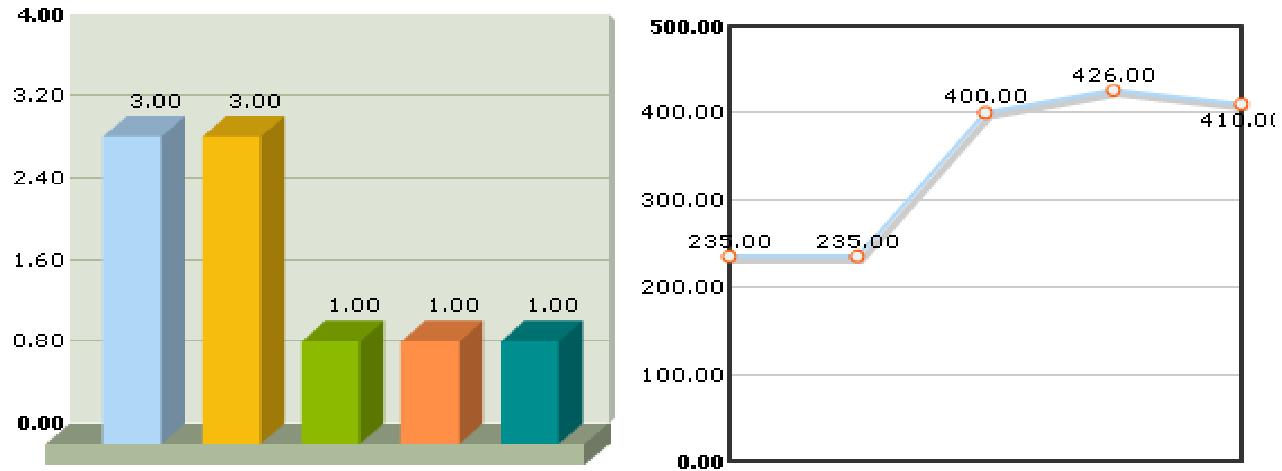 3 нояб 4 нояб 7 нояб 8 нояб 9 нояб	3 нояб 4 нояб 7 нояб 8 нояб 9 ноябИсточник: Информационно – логистический центр РКВ среднем завозится от 1 до 3 тонн помидоров по цене от 235 до 426 тг./кг.Рисунок 5 - Объем поставок огурцов на оптовый рынок «Шарын» г. Астана в ноябре 2011 г., тонн и динамика цен, тг/кг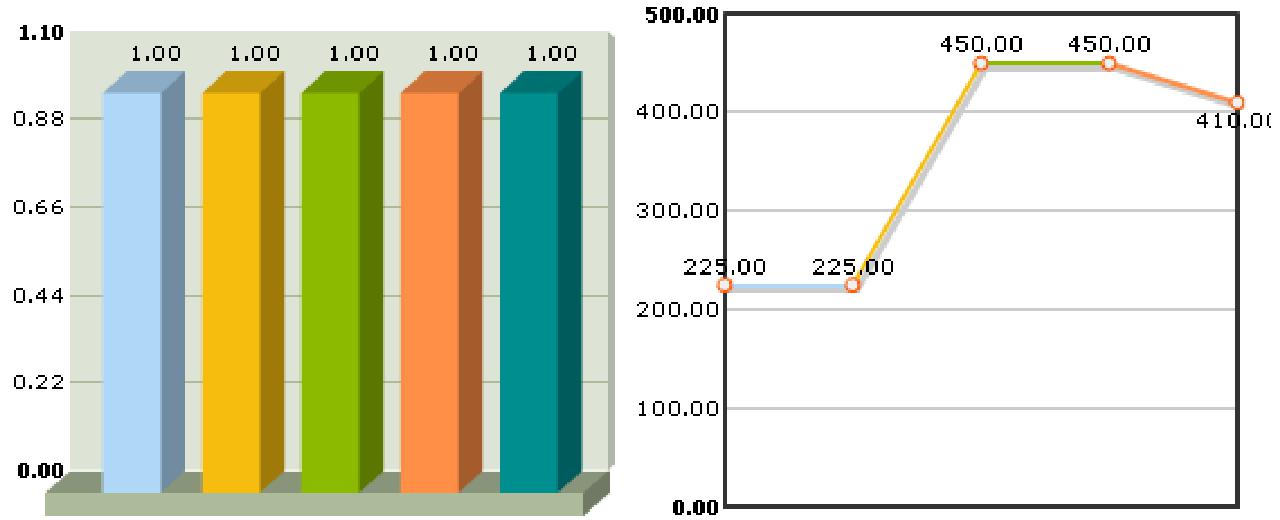 3 нояб 4 нояб 7 нояб 8 нояб 9 нояб	3 нояб 4 нояб 7 нояб 8 нояб 9 ноябИсточник: Информационно – логистический центр РКТеплица по выращиванию овощей (помидоры, огурцы)12Диаграммы показывают, что в среднем в ноябре завозится 1 тонна огурцов по цене 225– 450 тг./кг.По данным АО «Казагромаркетинг» средние розничные цены на помидоры и огурцы по г. Астане составили (таблица 3):Таблица 3 - Розничные цены на помидоры и огурцы по г. Астане по состоянию на 1 ноября 2011 г., тенге/кгИсточник: Областные представительства АО «Казагромаркетинг»Сезонный фактор сильно влияет на ценовую динамику овощной продукции в течение года. Рост цен на овощи в осенний период объясняется закладкой на зимнее хранение основной части урожая и связанным с этим уменьшением объема предложения продукции на рынке. Также на рост цен в зимний период влияние оказывают издержки на хранение.Учитывая деградацию большинства построенных в советские годы теплиц и слабую техническую оснащенность имеющихся теплиц, отмечается низкая обеспеченность населения ранними овощами в период межсезонья (21%).Потребность в ранних овощах по национальным нормам потребления составляет 87,4 тыс. тонн в год. С учетом имеющихся сооружений закрытого грунта (184,1 га) дополнительно необходимо введение 165,5 га площадей закрытого грунта.Проблема обеспеченности овощной продукцией в период межсезонья в последние годы решается путем расширения площадей закрытого грунта, в том числе за счет государственных инвестиций, и увеличения валового сбора ранних овощей.По данным Агентства по статистике, на сегодняшний день в республике теплицы функционируют на площади 184,1 га. В основном они специализируются на производстве томатов, огурцов и зелени.За период 2009-2010 годы введены в эксплуатацию 27,7 га площадей закрытого грунта, из них за счет собственных средств сельхозтоваропроизводителей построено 15,7 га площадей закрытого грунта, средств АО «НУХ «КазАгро» 9,6 га площадей закрытого грунта, средств местных исполнительных органов 1,3 га площадей закрытого грунта, средств других финансовых институтов (СПК, фонды и др.) 1,07 га площадей закрытого грунта.целом потребление огурцов и томатов растет вместе с ростом всего потребительского рынка. Спрос на овощи растет в среднем на 10% в год, чему способствует увеличение реальных доходов населения.Теплица по выращиванию овощей (помидоры, огурцы)13На основе показателей среднедушевого потребления потребление овощей на 1 человека составляет: томатов 25—32 кг, огурцов 10—13 кг.Объем потребления огурца составляет около 6 600 тонн в год. Примерно 30% от общего потребления, по данным экспертных опросов и показателям министерства сельского хозяйства, это овощи, выращенные в летний сезон на собственных участках. Остальные 70%, а это около 4 620 тонн – покупные огурцы.По томатам потенциальный рынок потребления составляет 15 000 тонн. Из них примерно 20% удовлетворяется за счет собственных садовых участков. В итоге на оптовом рынке должно быть порядка 12 000 тонн томатов.Среди всех овощей огурцы и томаты лидируют во вкусовых предпочтениях, как наиболее вкусные и любимые потребителями овощи. Огурцы и томаты оцениваются в зимний период как относительно дорогие овощи, их потребление смещено в сторону высокодоходных групп. Несмотря на лидерство по вкусовым предпочтениям, огурцы и томаты по потреблению находятся далеко позади недорогих овощей - картофеля, моркови, лука и капусты. Это обусловлено тем, что более население сформировало вкусовые предпочтения в то время, когда томат в зимнее время был сравнительно недоступным продуктом, равно как огурцы. Увеличение посевных площадей этих овощей, будет влиять на потребление, с учетом стабильной цены.По объемам реализации рынки стоят на втором месте, так как имеют наибольшее число торговых мест и, наравне с магазинами, являются наиболее посещаемыми населением. Как показало анкетирование, в магазинах плодоовощную продукцию приобретают 49% населения, на рынке – 47% и в супермаркетах – 4% (рисунок 6).Рисунок 6 - Места приобретения тепличной продукции населением г. Астана, в %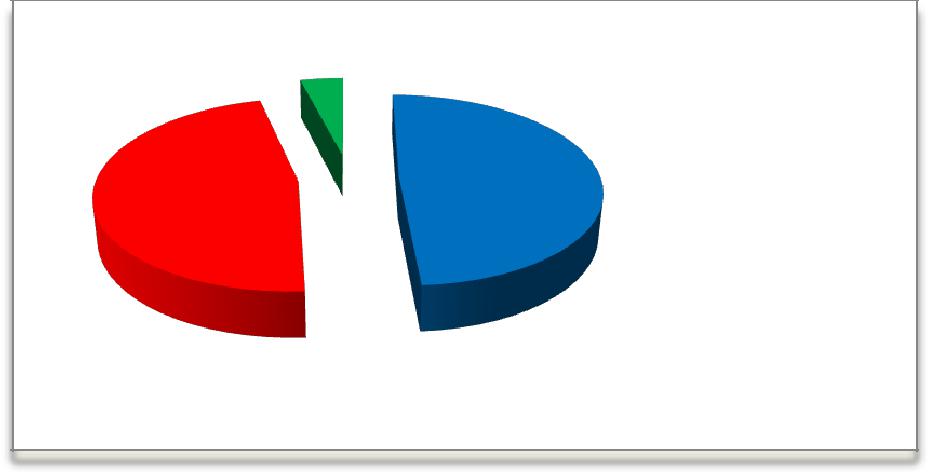 4%Источник: исследования ТОО «МСБ консалтинг»Около 36% (70 чел) при покупке овощей в первую очередь обращают внимание на товарный вид продукции, 7 % (14 чел) – на упаковку, 55% (107 чел) – на свежесть, 2 % (4 чел) – на стоимость товара (рисунок 7).Теплица по выращиванию овощей (помидоры, огурцы)14Рисунок 7 - Предпочтения потребителей г. Астана тепличной продукции, в %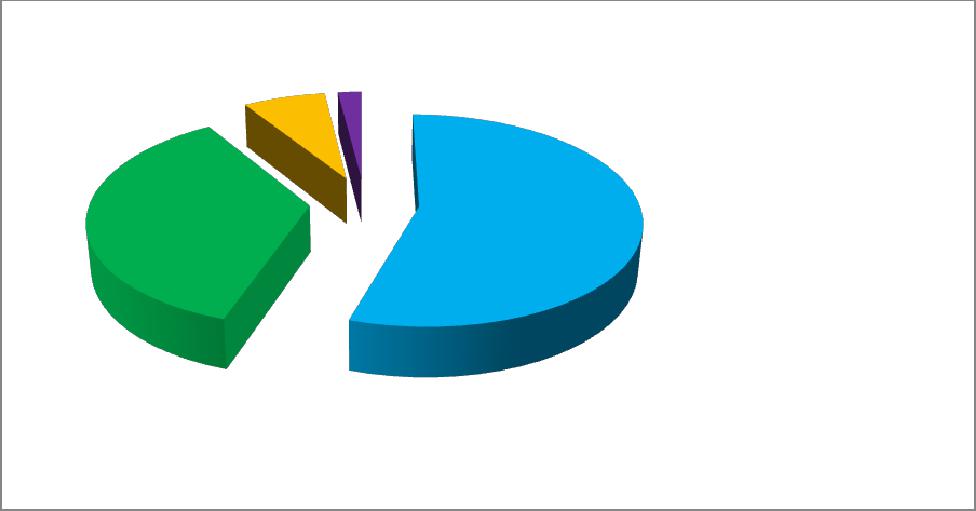 2%7% свежесть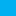 Источник: исследования ТОО «МСБ консалтинг»При покупке и потреблении тепличной продукции у потребителей накапливается некий опыт, то есть потребитель знает, где, какие по вкусу и по какой цене приобрести томаты и огурцы. Обычно потребитель покупает подходящий ему товар в одном и том же месте, у одного и того же продавца.4.2 Основные и потенциальные конкурентыКонкурентами нового тепличного хозяйства могут выступить имеющиеся тепличные хозяйства, которые завоевали определенных клиентов в области, привозная продукция из соседних областей и южных республик, а также новые тепличные хозяйства.2010 году по стране введено 21 га закрытого грунта, в том числе за счет средств АО «Национальный холдинг «КазАгро» и его дочерних предприятий:- 50 мини-теплиц в Алматинской, Жамбылской, Кызылординской, ЮКО; - 6 промышленных теплиц в:- ЮКО (Сарыагашский р-н, Байдибекский, г. Шымкент); - г. Атырау; - г. Усть-Каменогорск;- г. Караганда.Северно – Казахстанской области функционирует всего одно тепличное хозяйство, общей площадью 3,5 га.Тепличные хозяйства Астаны1. В собственности ГКП «Астана Орманы» имеется четыре теплицы общей площадью1 550 м2.Планируется, что в ближайшее время в Астане появится еще одно тепличное хозяйство. Выращиванием огурцов и помидоров по израильской технологии займется ТОО «Астана Эко Стандарт».Теплица по выращиванию овощей (помидоры, огурцы)15ноябре 2011 года теплица, оборудованная системой капельного орошения израильского производства, будет сдана в эксплуатацию. Планируется, что 10 ноября будет посажена первая рассада, выращенная из семян, привезенных из Израиля. Теплица занимает площадь в 3 га. На 1,5 га будут посажены помидоры и на 1,5 га - огурцы. Ожидается, что производительность теплицы будет 1 000 тонн овощей в год.Технология посадки и получения урожая будет охватывать несколько месяцев. В первый год будет высажен один сорт помидоров и огурцов, далее в зависимости от спроса ассортимент будет расширяться. Предприятие получило мощную государственную поддержку в сумме 1,700 млрд. тенге. Кроме того, в рамках программы «Дорожная карта» ему выделены средства на строительство наружных сетей.Предприятие предоставит рабочие места 60 специалистам, в том числе будет трудоустроен 1 иностранец – агроном из Израиля.4.3 Прогнозные оценки развития рынка, ожидаемые измененияцелом, Казахстан обеспечивает себя овощами. Единственная проблема заключаетсяранних овощах.  Не хватает овощей, которые выращиваются в закрытом грунте, то естьтеплицах.Поэтому государство сейчас стимулирует организацию теплиц. Только за последние два года количество теплиц у нас в десятки раз увеличилось. Чтобы достичь необходимого уровня обеспечения внутреннего рынка ранними овощами, необходимо дополнительно на 80% увеличить производство ранних овощей.Для этого есть государственные стимулы, прежде всего это субсидирование.настоящее время на рассмотрении в сенате находится проект закона о продовольственной безопасности, где предусмотрена норма по субсидированию овощей закрытого грунта. После принятия закона данная норма "будет хорошим стимулом для развития тепличного хозяйства". Тепличная отрасль Казахстана, возможно, только начинает своё развитие и имеет перспективу в будущем, так как земли для построения данной отрасли предостаточно. АО "Национальный управляющий холдинг "КазАгро" приступил к кредитованию мини тепличных хозяйств. По оценке специалистов холдинга, реализация этой программы позволит ввести в стране до 10 гектаров закрытого грунта.Предполагаемая урожайность теплицы в 12 килограмм на квадратный метр позволяет делать прогноз о дополнительном производстве за счет реализации данной программы плодоовощной продукции для в период межсезонья в объемах 1-1,5 тысяч тонн в год, а также создать дополнительно до 400 рабочих мест на селе.Теплица по выращиванию овощей (помидоры, огурцы)16Таблица 4 - Прогноз обеспечения потребностей внутреннего рынка (в %)Источник: Министерство сельского хозяйства РК (Программа по развитию агропромышленного комплекса в Республике Казахстан на 2010 – 2014 годы)Как показывает таблица, по прогнозам обеспечение потребностей внутреннего рынка в ранних овощах в период с 2012 по 2014 г.г составляет от 73 (в 2012 г) до 100 % (в 2014 г).По мнению специалистов Министерства сельского хозяйства РК, рост объемов производства овощей в 2014 году достигнет 2 237,0 тыс. тонн против 2 185,0 тыс. тонн в 2012 году.Таблица 5 - Прогнозы объемов производства на 2012 – 2014 гг.4.4 Стратегия маркетингаЦелью маркетинга является создание условий для работы отрасли овощеводства. Возможным противодействием вступлению компании на рынок со стороны конкурентовможет быть резкое снижение цены (ценовой прессинг) вследствие достаточно больших производственных мощностей этих фирм. Ответным действием может быть усиление рекламы продукции.целях продвижения товара на рынке планируется провести широкую рекламную кампанию через средства массовой информации. Будут даны рекламные объявления в местных газетах, интернет - ресурсах. Также будут изготовлены листовки для оптовых и розничных продавцов продукции. Формирование спроса и стимулирование сбыта планируется исходя из следующих моментов:- Выгодное месторасположение тепличного хозяйства;- Относительно низкий уровень цен по сравнению с другими; - Современное оборудование; - Реализация программ по стимулированию спроса.Теплица по выращиванию овощей (помидоры, огурцы)17Техническое планирование5.1 Технологический процессВедение двух культур в несколько оборотов требует изолированного рассадного отделения для обеспечения независимого от основных культур процесса выращивания рассады. Поэтому в проект теплицы включено рассадное отделение, оснащенное стеллажными гидропонными установками с поливом рассады методом прилив-отлив.Рассадное отделение, как самостоятельная технологическая единица с независимым поддержанием микроклимата и независимой системой ирригации позволит наладить конвейерное выращивание рассады разных культурооборотов, а также, при необходимости, выращивать зелень в безрассадный период.агротехнике выращивания томата и огурца за основу взята малообъемная технология на минераловатном субстрате с применением капельного полива. В настоящее время минеральная вата является идеальным субстратом для малообъемки, благодаря химической инертности волокон субстрата и отличной влагоудерживающей способности. Минеральная вата спрессована в маты стандартных размеров и упакованасветонепроницаемую пленку – черную изнутри и белую, светоотражающую снаружи. Маты укладываются на подвесных однорядных металлических желобах, защищенных от коррозии полимерным покрытием. Желоба располагаются по 5 на 8-метровый пролет, с расстоянием между осями желобов – 1,6 метра. Уклон желобов от дорожки к торцам теплицы обеспечивает отвод дренажа в дренажный коллектор.Технология выращивания томата в защищенном грунтеДля выращивания томатов грунт должен отвечать определенным требованиям: обладать высокой пористостью (65-75%), наименьшей влагоемкостью 45-50%, воздухоемкостью 20-25%, плотностью - 0,4-0,6 г/см2. Поэтому в состав грунта вводят компоненты, обладающие повышенной пористостью и водопроницаемостью.Как правило, применяют следующее соотношение компонентов в тепличном грунте: - легкие песчаные или супесчаные почвы - 20...30 % объема - торф - 50...60 % объема - навозный компост - 20...30 % объема.Перед началом выращивания проводят защитные мероприятия - обеззараживание теплицы и посевного материала. Для обеззараживания от бактерий и грибов семена обрабатывают биологическим препаратом Фитолавином (предпосевное замачивание в 0,2% растворе в течение 2 ч).Пикировку томата проводят в фазе первого настоящего листа (третьего после двух семядолей). При пикировке корень укорачивают на треть, что стимулирует образование мочковатой системы.При пикировке сеянцы пересаживают в горшочки или торфяные кубики.Теплица по выращиванию овощей (помидоры, огурцы)18Через 18-20 дней после пикировки проводят расстановку рассады. Дело в том, что если рассада стоит плотно и свет попадает только сверху, то наблюдается преобладание верхушечного роста, рассада вытягивается и становится слабой. При освещении растения не только сверху, но и сбоку, в тканях разлагаются гормоны, вызывающие удлинение стебля и рассада будет невысокой и крепкой. Поэтому нужна расстановка. Размещают 20-28 растений на 1 м2 .Высаживают рассаду на постоянное место вертикально, не засыпая стебля.Технология выращивания огурца в защищенном грунтеНа 1 га теплицы требуется от 15-16 тыс.шт. рассады (для длинноплодных сортов) до 18-20 тыс. (для короткоплодных сортов). Семян требуется, соответственно, от 600 до 850 г.Глубина посева 2-3 см. Рассада огурца выращивается в горшочках 8х8 см, без пикировки.При появлении всходов включают систему электродосвечивания:всходы - 240 Вт/м2, 2-3 дня - 24 ч/сутки, затем 10-12 дней - 16 ч/сутки,после расстановки рассады - 120 Вт/м2, 10-12 дней - 14 ч/сутки, затем 10-12 дней - 12 ч/сутки.Температурный режим:до всходов +27 °С,при появлении всходов +21…23 °С в солнечный день, +19…20 °С в пасмурный день и+18…19 °С ночью.Относительная влажность воздуха должна составлять 70-75%.Поливают рассаду через систему дождевания теплой водой (+25…28 °С), доводя влажность горшочков до 75-80 %НВ.Через 12-14 дней после появления всходов, до начала смыкания рядков растений, проводят расстановку рассады (по 20...28 растений на м2).Высаживают рассаду на постоянное место в возрасте 30 дней, после этого рассада начинает сильно вытягиваться и ее качество снижается. Рассада к высадке должна иметь 5-6 листьев, хорошо развитую корневую систему, высоту ~ 25-30 см, сырую массу надземной части 35-40 г.5.2 Здания и сооруженияПланируется, что земельный участок для теплицы будет взят в безвозмездную аренду у государства согласно «Закона РК об инвестициях».На земельном участке планируется разместить теплицу пролетом 8х4,5м с высотой колонн 4,5 м.Теплица по выращиванию овощей (помидоры, огурцы)19Собранная продукция будет сразу реализовываться оптовым продавцам продукции, поэтому потребность в овощехранилище отсутствует.5.3 Оборудование и инвентарь (техника)Система форточной вентиляции теплицСистема форточной вентиляции теплиц предназначена для естественного воздухообмена замкнутого объёма теплиц с наружным воздухом через вентиляционные проёмы в кровельной части светопрозрачного ограждения. Открывание осуществляться автоматически и дистанционно.Приспособление для открывания присоединяется к гальванизированной трубе алюминиевым зажимом и направляется в каждой крыше алюминиевой зажимной консольной рейкой с двумя шкивами из пластмассы на каждой.Вентиляция осуществляется через форточки, расположенные по конькам крыши в шахматном порядке.Общая площадь вентиляционных проемов в кровле теплицы составляет 25% от площади теплицы;Угол открывания форточек составляет 46º.Среди основного оборудования, необходимого для производства сыра и творога, следует выделить следующее.Рисунок 8 - Схема системы открывания форточек «пушпульная»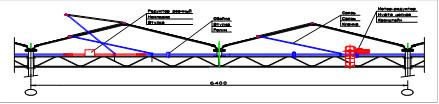 Данная  система	позволяет  качественно  управлять технологическими	процессамиподдержания микроклимата в теплице.Система	горизонтальных	комбинированных	энергосберегаюших	исветоотражаюших шторных экранов (система зашторивания)Система теплозащитного и светоотражающего шторного экрана специально разработана для создания затенения в теплицах при интенсивной (избыточной) солнечной радиации в весенне-летний период года, а также снижения теплопотерь в ночное время и периоды с наиболее низкой наружной температурой.Теплица по выращиванию овощей (помидоры, огурцы)20Рисунок 9 - Схема системы горизонтального зашторивания теплицы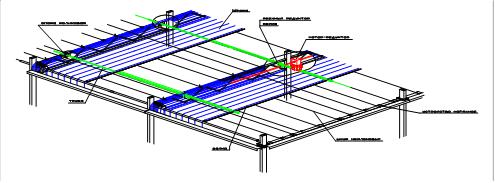 Среди основного оборудования, необходимого для тепличного хозяйства, следует выделить следующее.Система капельного поливапомощью системы капельного орошения вода и питательные растворы подаются непосредственно в зону расположения корней растений, обеспечивая постоянную увлажненность корневой системы. Вода при такой системе полива подводится индивидуально к корням каждого растения. Количество воды, поступающей к каждому растению, может быть отрегулировано индивидуально на каждом капельном дозаторе.Основным достоинством системы капельного орошения является возможность ее использования для круглосуточного полива растений без контроля человека. При поливеприменением системы капельного орошения, на поверхности почвы не образуется уплотнение поверхностного слоя почвы (корка), которого невозможно избежать при поливе растений любым другим способом.Таблица 6 - Перечень необходимого оборудования для теплицыОбщая стоимость оборудования составит 192 400 тыс. тг.Перечень необходимой техники:ГАЗ 3302 "Газель-Бизнес";ГАЗель рефрижератор.5.4 Коммуникационная инфраструктураПроектом предусмотрено приобретение тепличного комплекса, в котором будет присутствовать необходимая коммуникационная структура.Теплица по выращиванию овощей (помидоры, огурцы)21Организация, управление и персоналОбщее руководство предприятием осуществляет директор. Инженер контролирует работу обслуживающего персонала (водитель, охранник, слесарь, электрик, завхоз). Агроном координирует работу производственных работников (лаборант, тепличный мастер, работник растениеводства, оператор).Организационная структура предприятия имеет следующий вид, представленный ниже.Рисунок 10 - Организационная структура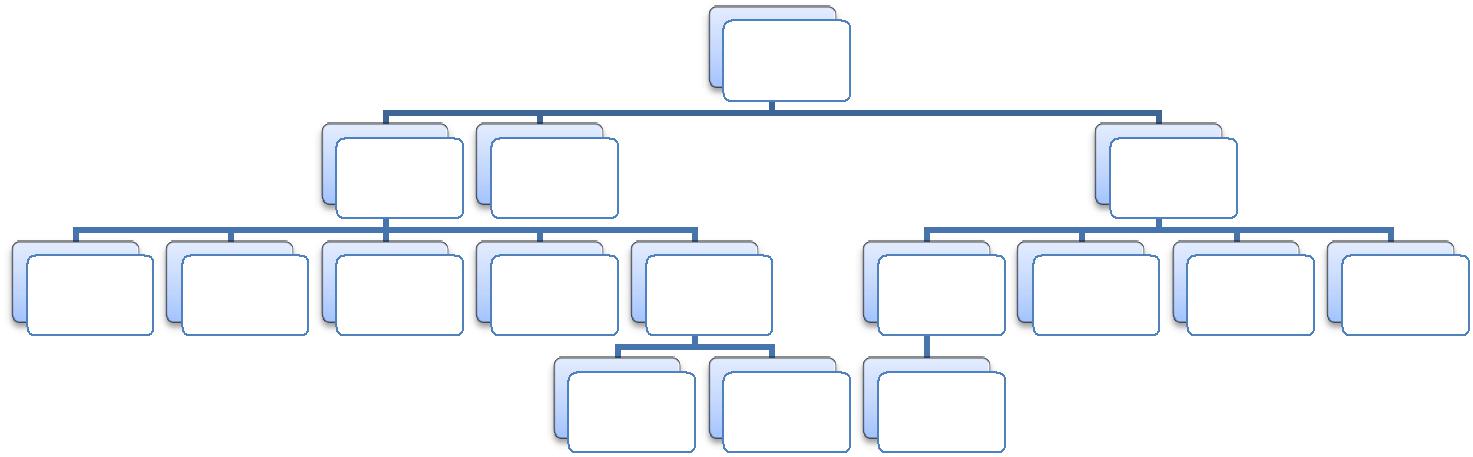 Приведенную структуру управления персоналом можно отнести к линейной. Она позволяет директору оперативно управлять работой предприятия и находиться в курсе событий.Основные специалисты предприятия – инженер, агроном, главный бухгалтер.Теплица по выращиванию овощей (помидоры, огурцы)22Реализация проекта7.1 План реализацииПредполагается, что реализация настоящего проекта займет период с января 2012 по июль 2012 г.Таблица 7 - Календарный план реализации проекта7.2 Затраты на реализацию проектаОценка инвестиционных затрат представлена в следующей таблице.Таблица 8 - Инвестиционные затраты в 2012 гЦена за доставку оборудования включена в стоимость самого оборудования.Теплица по выращиванию овощей (помидоры, огурцы)23Эксплуатационные расходыЭксплуатационные расходы состоят из переменных расходов.Таблица 9 - Переменные расходы в месяц, без НДСПеременные расходы состоят из затрат на ингредиенты и удобрения, а также расходов на электроэнергию.Расходы на химические препараты и удобрения составляют 6 094,3 тыс. тг. в год. Расходы на электроэнергию составляют 37 526 тыс.тг. без НДС в год. Подробный расчет потребности в электроэнергии приведен в расчетах к настоящему Бизнес-плану.Теплица по выращиванию овощей (помидоры, огурцы)24Общие и административные расходыТаблица 10 - Общие и административные расходы предприятия в месяцАренда помещения рассчитывалась исходя из средней арендной ставки на рынке г.Астана.Таблица 11 - Расчет расходов на оплату труда, тыс. тг.Сумма расходов на оплату труда составляет 2 088 тыс. тенге в месяц.Теплица по выращиванию овощей (помидоры, огурцы)25Потребность в финансированииОбщие инвестиционные затраты по проекту включают в себя:Таблица 12 - Инвестиции проектаФинансирование проекта планируется осуществить как за счет собственных средств инициатора проекта, так и за счет заемного капитала.Таблица 13 - Программа финансирования на 2012-2013 гг.Кредит погашается в полном объеме в 2018, согласно принятым вначале допущениям.Теплица по выращиванию овощей (помидоры, огурцы)26Эффективность проекта11.1 Проекция Cash-flowПроекция Cash-flow (Отчет движения денежных средств, Приложение 1) показывает потоки реальных денег, т.е. притоки наличности (притоки реальных денег) и платежи (оттоки реальных денег). Отчет состоит их 3 частей:операционная деятельность - основной вид деятельности, а также прочая деятельность, создающая поступление и расходование денежных средств компании;инвестиционная деятельность — вид деятельности, связанной с приобретением, созданием и продажей внеоборотных активов (основных средств, нематериальных активов) и прочих инвестиций;финансовая деятельность — вид деятельности, который приводит к изменениям в размере и составе капитала и заёмных средств компании. Как правило, такая деятельность связана с привлечением и возвратом кредитов изаймов, необходимых для финансирования операционной и инвестиционной деятельности.Анализ денежного потока показывает его положительную динамику по годам проекта.11.2 Расчет прибыли и убытковРасчет планируемой прибыли и убытков в развернутом виде показан в Приложении 2.11.3 Проекция балансаКоэффициенты балансового отчета в 2016 г. представлены в нижеследующей таблице.Коэффициент покрытия обязательств собственным капиталом рассчитан на 5 год проекта, т.к. на 7 год проекта происходит полное погашение кредита.Теплица по выращиванию овощей (помидоры, огурцы)2711.4 Финансовые индикаторыЧистый дисконтированный доход инвестированного капитала при ставке дисконтировании 13% составил 127 989 тыс. тг.Таблица показывает, что точкой безубыточности для предприятия является объем реализации в 83 186 тыс. тенге в год (2016 год).Запас финансовой устойчивости составляет 43 % в 2013 году, в дальнейшем данный показатель растет (до 58%).Таблица 20 - Величина налоговых поступлений за период прогнозирования (7 лет)Величина налоговых поступлений в результате реализации данного проекта составит 150 223 тыс. тг. за 7 лет.Теплица по выращиванию овощей (помидоры, огурцы)28Социально-экономическое и экологическое воздействие12.1 Социально-экономическое значение проектаДанный регион располагает достаточными трудовыми ресурсами для реализации данного проекта, в связи с чем деятельность Компании будет обеспечена кадрами из местных рабочих.Специфичность и уникальность технологического процесса предполагает наличие квалифицированных специалистов, что, в свою очередь, будет способствовать повышению образовательного уровня персонала Компании.Помимо этого, реализация данного проекта позволит освоить современные технологии выращивания и хранения овощей, а также перспективные системы практического управления сбытом и продвижением товаров на рынке.Данный проект полностью соответствует потребностям развития экономики страны, т.к. его реализация будет соответствовать развитию деятельности тепличных хозяйств, отвечающих мировым стандартам, тем самым способствуя вытеснению импорта овощной продукции. Представленный проект является на сегодняшний день достаточно актуальным.Данный проект будет способствовать:Увеличению товарооборота в регионе;В перспективе вытеснению импорта на данном сегменте рынка;Создание здоровой конкурентной среды среди оптовых и розничных реализаторов овощей на столичном рынке (в период непогоды - недоступностью товара для ввоза);Создание новых рабочих мест (31);Создание налогооблагаемой базы.Организация современного тепличного хозяйства позволит обеспечить потребителей данного региона качественной сельскохозяйственной продукцией в любое время года, тем самым значительно улучшив качество и уровень жизни потенциальных потребителей.12.2 Воздействие на окружающую средуПроект не требует дополнительной экологической экспертизы, т.к. применяемая технология обеспечивает соблюдение всех необходимых экологических норм. Данная деятельность безопасна для окружающей среды и будет проходить в строгом соответствии с правилами и законами Республики Казахстан.Экологические риски, связанные с данной деятельностью минимальны.Теплица по выращиванию овощей (помидоры, огурцы)29Таблица 21 - График реализации природоохранных мероприятий в рамках проектацелях снижения негативного воздействия на природу в планах предприятия — применение природоохранной технологии, сведение к минимуму вредных воздействий на окружающую природную среду.целях минимизации воздействия на окружающую среду со стороны технологического процесса теплицы, а также исходя из соображений экономического характера, представляется целесообразным повторное использование дренажных вод. Для этого в проект включена система сбора и повторного использования дренажа.Теплица по выращиванию овощей (помидоры, огурцы)30ПриложенияТеплица по выращиванию овощей (помидоры, огурцы)31СодержаниеСписок таблиц .....................................................................................................................Список таблиц .....................................................................................................................Список таблиц .....................................................................................................................3Список рисунков .................................................................................................................Список рисунков .................................................................................................................Список рисунков .................................................................................................................4Резюме .................................................................................................................................Резюме .................................................................................................................................Резюме .................................................................................................................................5Введение ..............................................................................................................................Введение ..............................................................................................................................Введение ..............................................................................................................................71.Концепция проекта .........................................................................................................Концепция проекта .........................................................................................................82.Описание продукта (услуги) .........................................................................................Описание продукта (услуги) .........................................................................................93.Программа производств .............................................................................................Программа производств .............................................................................................104.Маркетинговый план ....................................................................................................Маркетинговый план ....................................................................................................114.1Описание рынка продукции (услуг) ..........................................................................114.2Основные и потенциальные конкуренты .................................................................154.3Прогнозные оценки развития рынка, ожидаемые изменения .................................164.4Стратегия маркетинга ...............................................................................................175.Техническое планирование ........................................................................................Техническое планирование ........................................................................................185.1Технологический процесс .........................................................................................185.2Здания и сооружения ................................................................................................195.3Оборудование и инвентарь (техника) ......................................................................205.4Коммуникационная инфраструктура ........................................................................216.Организация, управление и персонал ......................................................................Организация, управление и персонал ......................................................................227.Реализация проекта .....................................................................................................Реализация проекта .....................................................................................................237.1План реализации ......................................................................................................237.2Затраты на реализацию проекта ..............................................................................238.Эксплуатационные расходы ......................................................................................Эксплуатационные расходы ......................................................................................249.Общие и административные расходы ......................................................................Общие и административные расходы ......................................................................2510. Потребность в финансировании .............................................................................10. Потребность в финансировании .............................................................................10. Потребность в финансировании .............................................................................2611. Эффективность проекта ...........................................................................................11. Эффективность проекта ...........................................................................................11. Эффективность проекта ...........................................................................................2711.1 Проекция Cash-flow .................................................................................................11.1 Проекция Cash-flow .................................................................................................2711.2 Расчет прибыли и убытков .....................................................................................11.2 Расчет прибыли и убытков .....................................................................................2711.3 Проекция баланса ...................................................................................................11.3 Проекция баланса ...................................................................................................2711.4 Финансовые индикаторы ........................................................................................11.4 Финансовые индикаторы ........................................................................................2812. Социально-экономическое и экологическое воздействие ..................................12. Социально-экономическое и экологическое воздействие ..................................12. Социально-экономическое и экологическое воздействие ..................................2912.1 Социально-экономическое значение проекта .......................................................12.1 Социально-экономическое значение проекта .......................................................2912.2 Воздействие на окружающую среду ......................................................................12.2 Воздействие на окружающую среду ......................................................................29Приложения .......................................................................................................................Приложения .......................................................................................................................Приложения .......................................................................................................................31Расходы, тыс.тг.2 012Расходы, тыс.тг.2 012Инвестиции в основной капиталИнвестиции в основной капитал288 573288 573Оборотный капиталОборотный капитал70 00070 000ВсегоВсего358 573358 573Источник финансирования, тыс.тг.СуммаПериодДоляИсточник финансирования, тыс.тг.СуммаПериодДоляСобственные средстваСобственные средстваСобственные средства136 272136 27204-05.201204-05.201204-05.201238%38%Заемные средстваЗаемные средстваЗаемные средства222 301222 30104-05.2012,04-05.2012,04-05.2012,62%62%Заемные средстваЗаемные средстваЗаемные средства222 301222 30101.201301.201301.201362%62%01.201301.201301.2013ВсегоВсегоВсего358 573358 573100%100%Валюта кредитатенгеПроцентная ставка, годовых12%Срок погашения, лет6,5Выплата процентов и основного долгаежемесячноЛьготный период погашения процентов, мес.6Льготный период погашения основного долга, мес.6Тип погашенияравными долямиГодовая прибыль (7 год), тыс. тг.58 320Рентабельность активов17%Внутренняя норма доходности (IRR)24%Чистая текущая стоимость (NPV), тыс. тг.127 989Окупаемость проекта (простая), лет4,2Окупаемость проекта (дисконтированная), лет5,9Выращивание  и  сборРеализация оптовымРозничнаяовощей(помидоры,реализаторамреализация   овощейогурцы) в теплицена рынках г. АстаныПоказатель2 0122 0132014 - 2018Томаты, тн.125219219Огурцы, тн.190333333Урожайность томатов, кг/м222Урожайность огурцов, кг/м23320122013201420152016201720182012201320142015201620172018% от годовых продаж100%100%100%100%100%100%100%100%100%100%100%100%100%100%Томаты, тн.1 438125125219219219219219219219219219219219219Огурцы, тн.2 1851901903333333333333333333333333333333333338,17%0,84%0,84%0,56%0,30%11,77%Зерновые культуры11,77%Зерновые культуры11,77%Зерновые культуры11,77%Зерновые культуры11,77%КормовыеКормовыеКормовые77,61%Масличные культуры77,61%Масличные культуры77,61%Масличные культуры77,61%Картофель77,61%КартофельКартофельОвощиОвощиОвощиБахчевыеБахчевыеБахчевыеИсточник: Агентство по статистике РКИсточник: Агентство по статистике РКИсточник: Агентство по статистике РКИсточник: Агентство по статистике РКИсточник: Агентство по статистике РКПо  результатам  2010По  результатам  2010года  наибольшеегода  наибольшеегода  наибольшееколичество  овощейбыло  собрано  вколичество  овощейбыло  собрано  вколичество  овощейбыло  собрано  вколичество  овощейбыло  собрано  вг.Астана11,911,911,911,94,74,74,72,36,56,54,74,74,73,4г.Алматы6,76,75,15,14,24,24,14,1443,9Южно-Казахстанская480,2 476,8 495,1480,2 476,8 495,1480,2 476,8 495,1480,2 476,8 495,1480,2 476,8 495,1480,2 476,8 495,1480,2 476,8 495,1480,2 476,8 495,1480,2 476,8 495,1480,2 476,8 495,1480,2 476,8 495,1536,1536,1536,1565,4642,8642,8Северо-Казахстанская141118,5118,5118,5121121121148,2148,2157,3157,3157,3130,6130,6Павлодарская91,491,474,774,774,782,982,982,983,683,688,588,592,792,7Мангистауская12,62,62,92,92,94,14,13,83,84,44,42005Мангистауская12,62,62,92,92,94,14,13,83,84,44,42005Мангистауская12,62,62,92,92,94,14,13,83,84,44,42005Костанайская50,550,549,849,849,850,350,350,348,759,959,459,42006Костанайская50,550,549,849,849,850,350,350,348,759,959,459,42006Кызылординская68,868,874,374,382,782,782,772,872,899,699,199,12006Кызылординская68,868,874,374,382,782,782,772,872,899,699,199,12007Карагандинская74,674,677777757,757,757,757,766,166,174,674,672,02007Карагандинская74,674,677777757,757,757,757,766,166,174,674,672,02007Карагандинская74,674,677777757,757,757,757,766,166,174,674,672,0Западно-Казахстанская31,931,9303031,431,438,238,243,539,939,92008Западно-Казахстанская31,931,9303031,431,438,238,243,539,939,92008Западно-Казахстанская31,931,9303031,431,438,238,243,539,939,92008Жамбылская356,4356,4356,4324,6324,6324,6359,6359,6359,6359,6362,5362,5350,5350,5350,5396,0396,02009Жамбылская356,4356,4356,4324,6324,6324,6359,6359,6359,6359,6362,5362,5350,5350,5350,5396,0396,02009Восточно-Казахстанская203,4203,4203,4159,9 168,9 152,1159,9 168,9 152,1159,9 168,9 152,1159,9 168,9 152,1159,9 168,9 152,1159,9 168,9 152,1159,9 168,9 152,1159,9 168,9 152,1159,9 168,9 152,1194,9194,9198,6198,62009Восточно-Казахстанская203,4203,4203,4159,9 168,9 152,1159,9 168,9 152,1159,9 168,9 152,1159,9 168,9 152,1159,9 168,9 152,1159,9 168,9 152,1159,9 168,9 152,1159,9 168,9 152,1159,9 168,9 152,1194,9194,9198,6198,62010Атырауская29,629,633,233,233,242,142,142,143,743,74444,644,62010Атырауская29,629,633,233,233,242,142,142,143,743,74444,644,62010Атырауская29,629,633,233,233,242,142,142,143,743,74444,644,6Алматинская513,4 524,1513,4 524,1513,4 524,1513,4 524,1513,4 524,1513,4 524,1589589617,5617,5617,5627,5627,5656,7656,7Актюбинская42,142,142,142,143,943,943,944,744,747,447,447,469,769,780,080,0Акмолинская65,960606061,761,761,761,748,548,569,469,469,452,8Республика Казахстан2168,82059,22196,4 22802168,82059,22196,4 22802168,82059,22196,4 22802168,82059,22196,4 22802168,82059,22196,4 22802168,82059,22196,4 22802168,82059,22196,4 22802168,82059,22196,4 22802168,82059,22196,4 22802168,82059,22196,4 22802168,82059,22196,4 22802168,82059,22196,4 22802168,82059,22196,4 22802457,3 2576,92457,3 2576,92457,3 2576,92457,3 2576,92457,3 2576,90%0%0%20%20%20%40%40%40%60%60%80%80%80%80%100%100%Помидоры326Огурцы25447%49%магазины47%49%магазины47%магазины47%рынок47%рынокрыноксупермаркетсупермаркетсупермаркет36%55%товарный вид36%55%товарный вид55%товарный вид55%упаковкаупаковкаупаковкаценаценацена2012 год2013 год2014 годв маслосеменах100100100в сахарной свекле151617в картофеле100100100в ранних овощах7386100в плодах, ягодах и винограде8790932012 год2013 год2014 годРост объемов производства, тыс. тонн:зерна18 600,019 000,019 200,0маслосемян1 120,01 155,01 190,0сахарной свеклы700,0775,0875,0риса303,6308,1314,0хлопка - сырца220,0210,0200,0овощей2 185,02 215,02 237,0в том числе ранних62,874,386,3картофеля2 772,02 867,02 971,0плодов, ягод и винограда326,0356,0387,0№Наименованиешт.1Система зашторивания с тканью (на всю площадь) (одинарная)12Система отопления13Система капельного полива14Система испарительного охлаждения растений15Система электрооборудования, освещения16Система электродосвечивания на всю площадь  12 000 лК17Система автоматического управления микроклиматом1ДиректорИнженерГл.бухгалтеАгрономАгрономИнженеррАгрономАгрономрТехнологТепличныйТепличныйРаботникВодительОхранникСлесарьЭлектрикЗавхозЗавхозТехнологТепличныйТепличныйрастениевоОператорВодительОхранникСлесарьЭлектрикЗавхозЗавхозмастеррастениевоОператормастердствадстваРазнорабочРазнорабочУборщикЛаборантиепомещенияЛаборантиепомещенияМероприятия\Месяц2 0122 012Мероприятия\Месяц2 0122 012Мероприятия\Месяц12345671234567ПроведениеПроведениемаркетинговогоПроведениеПроведениемаркетинговогоисследования и разработка ТЭОисследования и разработка ТЭОисследования и разработка ТЭОисследования и разработка ТЭОисследования и разработка ТЭОисследования и разработка ТЭОисследования и разработка ТЭОисследования и разработка ТЭОисследования и разработка ТЭОРешение вопроса финансированияРешение вопроса финансированияРешение вопроса финансированияПолучение кредитаПолучение кредитаВыплата аванса за каркас и оборудованиеВыплата аванса за каркас и оборудованиеВыплата аванса за каркас и оборудованиеПоиск персоналаПоиск персоналаПоиск персоналаПоиск персоналаПоставка оборудования, монтажПоставка оборудования, монтажПоставка оборудования, монтажРазмещение рекламыРазмещение рекламыПосадка семянПосадка семянНаименованиеНаименованиеСумма,2 0122 0122 012тыс. тг.тыс. тг.апрельмайапрельмайТеплица пролетом 8х4,5м с высотой колонн 4,5Теплица пролетом 8х4,5м с высотой колонн 4,5Теплица пролетом 8х4,5м с высотой колонн 4,562 97562 97525 19025 19037 785мв т.ч. холодный домик (без стекла)в т.ч. холодный домик (без стекла)Стекло (мерное толщ. 4 мм)Стекло (мерное толщ. 4 мм)13 30613 3065 3225 3227 983Проектные работыПроектные работы13 28413 2845 3135 3137 970Система   зашторивания   с   тканью   (на   всюСистема   зашторивания   с   тканью   (на   всюСистема   зашторивания   с   тканью   (на   всю16 87416 8746 7506 75010 124площадь) (одинарная)площадь) (одинарная)Система отопленияСистема отопления51 49751 49720 59920 59930 898Система капельного поливаСистема капельного полива14 03014 0305 6125 6128 418Система испарительного охлаждения растенийСистема испарительного охлаждения растенийСистема испарительного охлаждения растений4 7184 7181 8871 8872 831Система электрооборудования, освещенияСистема электрооборудования, освещенияСистема электрооборудования, освещения3 6353 6351 4541 4542 181Система электродосвечивания на всю площадьСистема электродосвечивания на всю площадьСистема электродосвечивания на всю площадь92 11492 11436 84636 84655 26912 000 лКСистемаавтоматическогоуправления9 5319 5313 8123 8125 718микроклиматоммикроклиматомГАЗ 3302 "Газель-Бизнес"ГАЗ 3302 "Газель-Бизнес"2 9542 954--2 954ГАЗель рефрижераторГАЗель рефрижератор3 6553 655--3 655нормацена засумма,нормацена засумма,НаименованиеНаименованиерасхода нацена засумма,НаименованиеНаименованиерасхода наед., тг.тыс.тг.1 м2, ед.ед., тг.тыс.тг.1 м2, ед.Калийная селитра KNO3, кг.Калийная селитра KNO3, кг.Калийная селитра KNO3, кг.0,60,69696528528Кальциевая селитра Ca(NO3)2, кг.Кальциевая селитра Ca(NO3)2, кг.Кальциевая селитра Ca(NO3)2, кг.Кальциевая селитра Ca(NO3)2, кг.1,21,287871 0431 043Монофосфат калия KH2PO4, кг.Монофосфат калия KH2PO4, кг.Монофосфат калия KH2PO4, кг.0,30,3254254763763Кислота ортофосфорная 59%, кг.Кислота ортофосфорная 59%, кг.Кислота ортофосфорная 59%, кг.Кислота ортофосфорная 59%, кг.30,0030,000,20,24949Аммиачная селитра NH4NO3Аммиачная селитра NH4NO3Аммиачная селитра NH4NO30,20,250507676Магний сернокислый MgSO4Магний сернокислый MgSO4Магний сернокислый MgSO40,50,58080400400Калий сернокислый K2SO4Калий сернокислый K2SO4Калий сернокислый K2SO450,050,00,110,115656МагнийМагнийазотнокислый-магнитраMg(NO3)2х6H2OMg(NO3)2х6H2OMg(NO3)2х6H2O50,050,00,130,136464Молибдат аммонияМолибдат аммонияМолибдат аммония0,20,217173434Борная кислотаБорная кислотаБорная кислота1,51,50,120,12222ОЭДФОЭДФ7,57,50,790,795959Хелаты FeХелаты Fe25,025,01,91,9480480Mn4,04,01,91,97777Cu1,01,01,91,91919Zn3,03,01,91,95858ПестицидыПестициды0,100,102 3702 3702 3702 370СераСера15,015,00,100,101515Средства сан.обработкиСредства сан.обработкиСредства сан.обработки4,84,80,060,06333ВсегоВсего6 0946 094Затраты, тыс.тг.20122013 - 2018Затраты, тыс.тг.20122013 - 2018ФОТФОТФОТ2 0882 0882 0882 088Услуги банкаУслуги банкаУслуги банка10101010Аренда офисного помещенияАренда офисного помещенияАренда офисного помещения50 м289898989ИнтернетИнтернетИнтернетМегалайн17171717Услуги связиУслуги связиУслуги связи888888КанцтоварыКанцтоварыКанцтовары555555ГСМГСМГСМ2 машины102102102102Обслуживание и ремонт ОСОбслуживание и ремонт ОСОбслуживание и ремонт ОС888888Расходы на рекламуРасходы на рекламуРасходы на рекламу20202020Прочие непредвиденные расходыПрочие непредвиденные расходыПрочие непредвиденные расходы10101010Итого2 3582 358№ДолжностьКоличествоокладК начислениюФОТ№ДолжностьКоличествоокладК начислениюФОТАдм.-управленческий персоналАдм.-управленческий персонал11ДиректорДиректор1113013013013014314322Главный бухгалтерГлавный бухгалтер1180808080888833ИнженерИнженер11757575758282ИтогоИтого33285285285285313313Производственный персоналПроизводственный персонал11АгрономАгроном1190909090999922ТехнологТехнолог1160606060666633ОператорОператор22606012012013213244ЛаборантЛаборант1160606060666655Тепличный мастерТепличный мастер1170707070777766Работник растениеводстваРаботник растениеводства10105555550550604604ИтогоИтого16163953959509501 0441 044Обслуживающий персоналОбслуживающий персонал11ВодительВодитель33707021021023123122Уборщик помещенийУборщик помещений1145454545494933РазнорабочийРазнорабочий226060120120132132ИтогоИтого66175175375375412412Вспомогательный персоналВспомогательный персонал11ОхранникОхранник33404012012013213222СлесарьСлесарь1160606060666633ЭлектрикЭлектрик1160606060666644ЗавхозЗавхоз11505050505555ИтогоИтого66210210290290319319Всего по персоналуВсего по персоналу31311 0651 0651 9001 9002 0882 088Расходы, тыс.тг.2 012Расходы, тыс.тг.2 012Инвестиции в основной капиталИнвестиции в основной капиталИнвестиции в основной капитал288 573288 573Оборотный капиталОборотный капиталОборотный капитал70 00070 000ВсегоВсегоВсего358 573358 573Источник финансирования, тыс.тг.Источник финансирования, тыс.тг.Источник финансирования, тыс.тг.Источник финансирования, тыс.тг.СуммаСуммаСуммаПериодПериодПериодПериодПериодДоляДоляИсточник финансирования, тыс.тг.Источник финансирования, тыс.тг.Источник финансирования, тыс.тг.Источник финансирования, тыс.тг.СуммаСуммаСуммаПериодПериодПериодПериодПериодДоляДоляСобственные средстваСобственные средстваСобственные средстваСобственные средства136 272136 272136 272136 27204-05.201204-05.201204-05.201204-05.201238%38%38%Заемные средстваЗаемные средстваЗаемные средства222 301222 301222 301222 30104-05.2012, 01.201304-05.2012, 01.201304-05.2012, 01.201304-05.2012, 01.201304-05.2012, 01.201304-05.2012, 01.201362%62%62%ВсегоВсегоВсего358 573358 573358 573358 573100%100%100%Приняты следующие условия кредитования:Приняты следующие условия кредитования:Приняты следующие условия кредитования:Приняты следующие условия кредитования:Приняты следующие условия кредитования:Приняты следующие условия кредитования:Таблица 14 - Условия кредитованияТаблица 14 - Условия кредитованияТаблица 14 - Условия кредитованияТаблица 14 - Условия кредитованияВалюта кредитаВалюта кредитаВалюта кредитатенгеПроцентная ставка, годовыхПроцентная ставка, годовыхПроцентная ставка, годовыхПроцентная ставка, годовых12%Срок погашения, летСрок погашения, летСрок погашения, лет6,5Выплата процентов и основного долгаВыплата процентов и основного долгаВыплата процентов и основного долгаВыплата процентов и основного долгаВыплата процентов и основного долгаежемесячноежемесячноежемесячноежемесячноЛьготный период погашения процентов, мес.Льготный период погашения процентов, мес.Льготный период погашения процентов, мес.Льготный период погашения процентов, мес.Льготный период погашения процентов, мес.Льготный период погашения процентов, мес.Льготный период погашения процентов, мес.6Льготный период погашения основного долга, мес.Льготный период погашения основного долга, мес.Льготный период погашения основного долга, мес.Льготный период погашения основного долга, мес.Льготный период погашения основного долга, мес.Льготный период погашения основного долга, мес.Льготный период погашения основного долга, мес.6Тип погашенияТип погашенияТип погашенияравнымиравнымиравнымиТип погашенияТип погашенияТип погашениядолямидолямидолямидолямиТаблица 15 - Выплаты по кредиту, тыс. тг.Таблица 15 - Выплаты по кредиту, тыс. тг.Таблица 15 - Выплаты по кредиту, тыс. тг.Таблица 15 - Выплаты по кредиту, тыс. тг.Таблица 15 - Выплаты по кредиту, тыс. тг.Таблица 15 - Выплаты по кредиту, тыс. тг.ВознаграждениеВознаграждение12,0%201220132014201420152015201520162016201720182018ОсвоениеОсвоение222 301222 301Капитализ-я %Капитализ-я %9 4799 4799 479начисление %начисление %94 07816 33524 53019 89419 89419 89415 25915 25915 25910 62310 6235 9881 4491 449Погашено ОДПогашено ОД231 7792828Погашено ОДПогашено ОД231 7799 65738 63038 63038 63038 63038 63038 63038 63038 63038 63038 6309729729 65738 63038 63038 63038 63038 63038 63038 63038 63038 63038 630972972Погашено %Погашено %84 6006 85724 53019 89419 89419 89415 25915 25915 25910 62310 6235 9881 4491 449Остаток ОДОстаток ОД0222 122183 492144 862144 862144 862106 232106 232106 23267 60267 60228 97200Таблица 16 - Показатели рентабельностиГодовая прибыль (7 год), тыс. тг.58 320Рентабельность активов17%Таблица 17- Коэффициенты балансового отчета- Коэффициенты балансового отчетаТекущая ликвидность на 7 год проектаТекущая ликвидность на 7 год проекта0,7Коэффициентпокрытияобязательствсобственным3,5капиталом на 5 год проектакапиталом на 5 год проекта3,5капиталом на 5 год проектакапиталом на 5 год проектаТаблица 18 - Финансовые показатели проектаТаблица 18 - Финансовые показатели проектаТаблица 18 - Финансовые показатели проектаТаблица 18 - Финансовые показатели проектаТаблица 18 - Финансовые показатели проектаТаблица 18 - Финансовые показатели проектаТаблица 18 - Финансовые показатели проектаТаблица 18 - Финансовые показатели проектаВнутренняя норма доходности (IRR)Внутренняя норма доходности (IRR)Внутренняя норма доходности (IRR)Внутренняя норма доходности (IRR)Внутренняя норма доходности (IRR)Внутренняя норма доходности (IRR)24%24%Чистая текущая стоимость (NPV), тыс. тг.Чистая текущая стоимость (NPV), тыс. тг.Чистая текущая стоимость (NPV), тыс. тг.Чистая текущая стоимость (NPV), тыс. тг.Чистая текущая стоимость (NPV), тыс. тг.Чистая текущая стоимость (NPV), тыс. тг.127 989127 989127 989127 989127 989Окупаемость проекта (простая), летОкупаемость проекта (простая), летОкупаемость проекта (простая), летОкупаемость проекта (простая), летОкупаемость проекта (простая), летОкупаемость проекта (простая), лет4,24,2Окупаемость проекта (дисконтированная), летОкупаемость проекта (дисконтированная), летОкупаемость проекта (дисконтированная), летОкупаемость проекта (дисконтированная), летОкупаемость проекта (дисконтированная), летОкупаемость проекта (дисконтированная), летОкупаемость проекта (дисконтированная), летОкупаемость проекта (дисконтированная), лет5,95,9Таблица 19 - Анализ безубыточности проекта, тыс.тг.Таблица 19 - Анализ безубыточности проекта, тыс.тг.Таблица 19 - Анализ безубыточности проекта, тыс.тг.Таблица 19 - Анализ безубыточности проекта, тыс.тг.Таблица 19 - Анализ безубыточности проекта, тыс.тг.Таблица 19 - Анализ безубыточности проекта, тыс.тг.Таблица 19 - Анализ безубыточности проекта, тыс.тг.Таблица 19 - Анализ безубыточности проекта, тыс.тг.Таблица 19 - Анализ безубыточности проекта, тыс.тг.Таблица 19 - Анализ безубыточности проекта, тыс.тг.Таблица 19 - Анализ безубыточности проекта, тыс.тг.Период20122013201420152016201620172018Доход от реализации услугДоход от реализации услуг47 63347 63384 308168 933168 933168 933168 933168 933168 933168 933168 933168 933168 933168 933168 933Балансовая прибыльБалансовая прибыль-18 500-18 500-35 10654 21554 21554 21558 91058 91063 60663 60663 60668 30268 30272 90172 901Полная себестоимость услугПолная себестоимость услуг66 13366 133119 414114 718114 718114 718110 023110 023105 327105 327105 327100 632100 63296 03396 033Постоянные издержкиПостоянные издержки41 99741 99775 79371 09871 09871 09866 40266 40261 70761 70761 70757 01157 01152 41252 412Переменные издержкиПеременные издержки24 13624 13643 62143 62143 62143 62143 62143 62143 62143 62143 62143 62143 62143 62143 621Сумма предельного доходаСумма предельного дохода23 49723 49740 688125 313125 313125 313125 313125 313125 313125 313125 313125 313125 313125 313125 313Доля  предельного  дохода  вДоля  предельного  дохода  в0,4930,4930,4830,7420,7420,7420,7420,7420,7420,7420,7420,7420,7420,7420,7420,742выручкеПредел безубыточностиПредел безубыточности85 13785 137157 05095 84695 84695 84689 51689 51683 18683 18683 18676 85676 85670 65670 656Запасфинансовой-79%-79%-86%43%43%43%47%47%51%51%51%55%55%58%58%58%устойчивостипредприятия(%)Безубыточность179%179%186%57%57%57%53%53%49%49%49%45%45%42%42%Вид налогаСумма, тыс. тг.НДС49 449Налог на прибыль52 866Налог на имущество и транспорт7 075Налоги и обязательные платежи от ФОТ40 833Итого150 223Цель мероприятияМероприятиеМероприятиеСнижение негативного воздействия на природу1.Применение природоохранной технологии1.Применение природоохранной технологии2.Сведение  к  минимуму  вредных  воздействий2.Сведение  к  минимуму  вредных  воздействийна окружающую природную средуна окружающую природную средуЗащита окружающей среды1.Повторное использование дренажных водВыявление возможных вредных воздействий на1.Систематическая проверкаокружающую среду